Directorio de Agencias de PRDirectorio de Municipios de PRDirectorio de Agencias Federales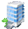 Oficina CentralDirección PostalTeléfonos / FaxHorario de ServicioUrb, Reparto MetropolitanoCalle Maga, Esq. Casia, SE#9Rio Piedras, PR 	PO Box 11878Caparra Heights StationSan Juan, PR 00926Tel: (787) 765-0615Tel: (787) 765-0614 Tel Audio Impedido: No Disponible Fax: (787) 759-8908 Administración Lunes a viernes7:30am – 4:00pmEjecutivo:Dra. Edda L. Rodríguez Morales, Directora Ejecutiva InterinaCerca de:Hospital de VeteranosWeb:http://www.icf.gobierno.pr/ Sombrilla:Instituto de Ciencias ForensesMapa:Ruta AMA:B19,B17,B4,B28Parada TU:Centro Médico San Francisco 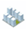 Oficinas de Servicio a través de Puerto RicoOficinas de Servicio a través de Puerto RicoOficinas de Servicio a través de Puerto RicoOficinas de Servicio a través de Puerto RicoDirección Física Dirección PostalTeléfonos / Fax Horario de ServicioMAYAGUEZ MAYAGUEZ MAYAGUEZ MAYAGUEZ Entrevista a familiaresCuartel de la Policía Estatal División de Drogas y NarcóticosCalle Nenadich Al lado del Centro Gubernamental de MayagüezPO Box 11878Caparra Heights StationSan Juan, PR 00922-1878Tel: (787) 265-5552: Oficina Asistencia a la familiaTel Audio Impedido: No Disponible Fax: (787) 265-5553Investigadores: 24 horas / 7 Administración/Entrevista a familiares8:00am - 3:00pmPONCEPONCEPONCEPONCEEntrevista a familiaresCuartel de la VillaCalle Villa 158Precinto 158Segundo Piso Ponce, PRPO Box 11878Caparra Heights StationSan Juan, PR 00922-1878Tel: (787) 259-5196  Tel: (787) 259-5197Tel: (787) 259-5199Tel Audio Impedido: No Disponible Fax: (787) 290-5100Investigadores: 24 horas / 7 Administración/Entrevista a familiares7:30am - 4:00pm 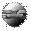 Otros Enlaces